Vocabulaire de la Cuisine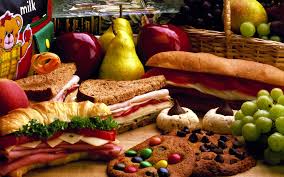 